BÀI TUYÊN TRUYỀN GIỚI THIỆU SÁCH THÁNG 12NĂM HỌC 2022 - 2023Chủ đề: ''Uống nước nhớ nguồn"Tên sách: Vừ A Dính Tên tác giả: Tô HoàiMục đích giới thiệu: Cuốn sách kể về gương một anh hùng nhỏ tuổi của vùng núi Tây Bắc- Vừ A Dính. Giúp bạn đọc hiểu và khâm phục ý chí và nghị lực phi thường của một em nhỏ trong quá trình hoạt động cách mạng giải phóng quê hương, đất nước.Thông tin thư mục: Vừ A Dính  / Tô Hoài.- H.: Kim Đồng, 2017.-55 tr.; 19cm.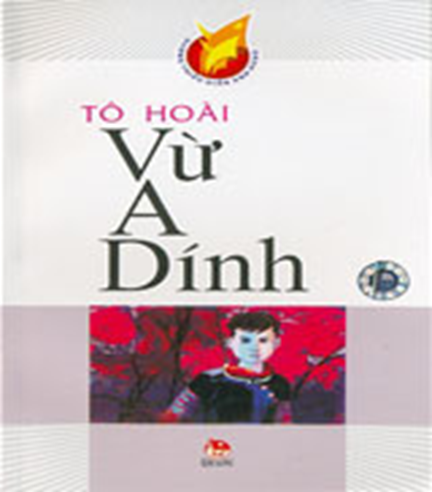 Nội dung  	 Kính thưa các thầy cô giáo cùng toàn thể các bạn học sinh thân mến! Tháng 12 với chủ điểm ''Uống nước nhớ nguồn" thư viện nhà trường trân trọng giới thiệu tới thầy cô cùng các bạn cuốn sách kể về gương một anh hùng nhỏ tuổi của vùng núi Tây Bắc. Cuốn sách có tên Vừ A Dính của tác giả Tô Hoài được in lần thứ 9 do nhà xuất bản Kim Đồng phát hành, dày 55 trang với khổ sách 19 cm. Trang bìa của cuốn sách được trang trí đơn giản song vẫn rất bắt mắt bạn đọc. Phía trên của bìa sách là tên tác giả của cuốn sách - nhà văn Tô Hoài. Dưới tên tác giả là tên sách "Vừ A Dính" với  chữ màu đen được in đậm nổi bật trên nền trắng. Bìa sách còn được trang trí bằng hình ảnh của người thiếu niên anh hùng đang đi liên lạc trong rừng. Bằng cách trang trí bìa sách đơn giản như vậy nhưng cũng đã phần nào giúp bạn đọc dễ hình dung được chủ đề của sách.Cuốn sách kể về Vừ A Dính là một thiếu niên dân tộc Mông, quê ở Pù Nhung, vùng cao huyện Tuần Giáo, tỉnh Lai Châu tham gia kháng chiến khi chưa đầy 13 tuổi. Lớn lên trong những ngày gian khổ, cuộc kháng chiến chống Pháp của đồng bào và chiến sĩ ta đang diễn ra trên quê hương của anh. “Vừ A Dính hăng hái, xốc vác chẳng khác người lớn. A Dính xin được phân canh gác như các anh lính lớn tuổi hơn” và A Dính là người nhanh nhẹn, thông minh, làm việc một cách nghiêm túc, có trách nhiệm:“A Dính đứng nghiêm, mắt tinh tường nhìn xuống. Một bóng người trên đường Tuần Giao cũng không thể qua mắt”.         Kính thưa các thầy cô giáo cùng toàn thể các bạn học sinh! Cậu bé Vừ A Dính đã hăng hái sản xuất, đánh giặc và tham gia mọi công tác xây dựng khu du kích.  A Dính đã bị địch bắt, bị tra tấn rất dã man và A Dính đã hy sinh vô cùng anh dũng. Giờ đây, “Một ngọn suối, một cái lán bí mật trong thung lũng, một khẩu súng kíp, một gói muối, một cánh nỏ, nếu bây giờ trông thấy đều gợi ta nhớ về Vừ A Dính. Và cây đào kia, những cây đào mọc hoang từ cửa rừng đến đầu nhà. Cây đào thấp nhỏ, rực rỡ đầy hoa. Hoa đào ấy đã mang lịch sử đời Vừ A Dính”. Hình ảnh của cậu bé gắn bó với cây đào thắm đỏ của quê hương. Đến với huyện vùng cao Tuần Giáo ai ai cũng biết và kể về gương người anh hùng nhỏ tuổi này.           Tác giả Tô Hoài được coi là nhà văn của các em thiếu nhi với tác phẩm nổi tiếng như : Dế mèn phiêu lưu kí, O chuột, Gã chuột bạch... Dưới ngòi bút của nhà văn Tô Hoài câu chuyện về Vừ A Dính được kể lại trong cuốn sách với ngôn ngữ trong sáng, bình dị, dễ hiểu, dễ hình dung ra cảnh núi rừng và con người Tây Bắc. Đọc tác phẩm, bạn đọc như được chứng kiến mọi việc đang diễn ra trước mắt mình.           Với nội dung và ý nghĩa sâu sắc mà truyện đem lại, tác phẩm quả thực có giá trị lâu bền trong đời sống tinh thần của không chỉ trẻ em mà cả của những người đã trưởng thành-  khâm phục về ý chí và nghị lực phi thường của một em nhỏ trong quá trình hoạt động cách mạng giải phóng quê hương, đất nước.          A Dính bị bắt như thế nào? Bị tra tấn ra sao? Trong lúc thoi thóp thở A Dính đã lừa địch đưa mình đến đâu và lừa như thế nào?          Mời thầy cô cùng các bạn học sinh tìm đọc! 